Ljestvica konačnog poretka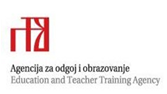 ________________________________________________________________ Školsko natjecanje iz ENGLESKOG JEZIKAŠkolska godina 2016./2017.	   Nadnevak: 25. siječnja 2017.                                                                                                             Biserka Ratković, ravnateljica                                                                                                                                                                   (predsjednica povjerenstva)Rb.Ime i prezime učenikaRazredIme školeMjestoOstvareno mjestoBroj bodovaIme i prezime mentoraZaporka1.Marin Hižar8.OŠ „Podrute“(PŠ Završje)Donje Makoišće1.50Silvija BiškupMAGIC2.Borna Golubić8.OŠ „Podrute“ (PŠ Završje)Donje Makoišće2.32Silvija BiškupKING3.Andrej Plantić Petak8.OŠ „Podrute“(PŠ Završje)Donje Makoišće3.25Silvija BiškupKNIGHT4.Benjamin Buhin8.OŠ „Podrute“ (PŠ Završje)Donje Makoišće4.20Silvija BiškupSWORD5.Dominik Slunjski8.OŠ „Podrute“(PŠ Završje)Donje Makoišće5.19Silvija BiškupARROW6.Karlo Biškup8.OŠ „Podrute“(PŠ Završje)Donje Makoišće6.17Silvija BiškupSTRONG